ПОСТАНОВЛЕНИЕ от «15» марта 2017 г.       			                                № 13/2017Об утверждении требований к порядку разработки и принятия муниципальных правовых актов о нормировании в сфере закупок для обеспечения нужд города Инкермана, внутригородского муниципального образования города Севастополя, содержанию указанных актов                                и обеспечению их исполненияВ соответствии с Федеральным законом от 05.04.2013 № 44-ФЗ                                   «О контрактной системе в сфере закупок товаров, работ, услуг для  обеспечения  государственных и муниципальных нужд», руководствуясь постановлением  Правительства Российской Федерации от 18.05.2015 № 476 «Об утверждении  общих требований к порядку разработки и принятия правовых актов                               о нормировании в сфере закупок, содержанию указанных актов и обеспечению их исполнения», постановлением Правительства Севастополя от 16.09.2015                    № 884-ПП «Об утверждении общих требований к порядку разработки                            и принятия правовых актов о нормировании в сфере закупок для обеспечения государственных нужд города Севастополя, содержанию указанных актов                       и обеспечению их исполнения», Уставом внутригородского муниципального образования города Севастополя - города Инкермана, внутригородского муниципального образования города СевастополяПОСТАНОВЛЯЕТ:1. Утвердить требования к порядку разработки и принятия муниципальных правовых актов о нормировании в сфере закупок для обеспечения нужд города Инкермана, внутригородского муниципального образования города Севастополя, содержанию указанных актов и обеспечению их исполнения (далее - Требования) согласно приложению.2. Настоящее решение опубликовать на официальном сайте города Инкермана, внутригородского муниципального образования города Севастополя и обнародовать на стендах для официальной информации муниципального образования..3. Настоящее постановление вступает в силу с момента его издания.4. Контроль за исполнением настоящего постановления оставляю за собой. Глава города Инкермана			                                         Р.И. ДемченкоПриложение к постановлению местной администрации города Инкермана, внутригородского муниципального образования города Севастополя от «    15  » марта 2017 г.   № 13/2017Требования к порядку разработки и принятия муниципальных правовых актово нормировании в сфере закупок для обеспечения нужд города Инкермана, внутригородского муниципального образования города Севастополя, содержанию указанных актов и обеспечению их исполнения1. Настоящие требования определяют порядок разработки и принятия, содержание, обеспечение исполнения следующих муниципальных правовых актов города Инкермана, внутригородского муниципального образования города Севастополя (далее – местная администрация), утверждающих:1.1. правила определения требований к закупаемым органами местного самоуправления отдельным видам товаров, работ, услуг (в том числе предельные цены товаров, работ, услуг);1.2. правила определения нормативных затрат на обеспечение функций органов местного самоуправления (включая соответственно подведомственные казенные учреждения);1.3. нормативные затраты на обеспечение функций органов местного самоуправления (включая соответственно подведомственные казённые учреждения);1.4. требования к закупаемым отдельным видам товаров, работ, услуг                            (в том числе предельные цены товаров, работ, услуг).2. Правовые акты, указанные в подпунктах 1.1 - 1.2 пункта 1 настоящего документа, разрабатываются в форме проектов постановлений местной администрации.Правовые акты, указанные в подпунктах 1.3 - 1.4 пункта 1 настоящего документа, разрабатываются в форме проектов распоряжений местной администрации.3. Проекты правовых актов, указанных в пунктах 1.1 и 1.4 настоящего документа, подлежат обязательному предварительному обсуждению                           на заседаниях общественного совета города Инкермана, внутригородского муниципального образования города Севастополя (далее – общественный совет).4. Для проведения обсуждения в целях общественного контроля проектов  муниципальных правовых актов, указанных в пункте 1 настоящего  документа,  в соответствии с пунктом 6 «Общих требований к порядку разработки                            и принятия правовых актов о нормировании в сфере закупок, содержанию указанных актов и обеспечению их исполнения», утвержденных постановлением Правительства Российской Федерации от 18.05.2015                    № 476 (далее соответственно - общие требования, обсуждение в целях общественного контроля), местная администрация размещает проекты указанных муниципальных правовых актов и пояснительные записки к ним                                  в установленном порядке в единой информационной системе в сфере закупок.5. Срок проведения обсуждения в целях общественного контроля устанавливается местной администрацией, и не может быть                                    менее 7 календарных дней со дня размещения проектов правовых актов, указанных в пункте 1 настоящего документа, на официальном сайте.6. Органы местного самоуправления рассматривают предложения общественных объединений, юридических и физических лиц, поступившие в электронной или письменной форме в срок, установленный местной администрацией с учетом положений пункта 5 настоящего документа, в соответствии с законодательством Российской Федерации о порядке рассмотрения обращений граждан.7. Местная администрация, не позднее 3 рабочих дней со дня рассмотрения предложений общественных объединений, юридических                          и физических лиц размещает эти предложения и ответы на них                                     в установленном порядке на официальном сайте.8. По результатам обсуждения в целях общественного контроля местная администрация при необходимости принимает решение о внесении изменений в проекты правовых актов, указанных в пункте 1 настоящего документа,                            с учетом предложений общественных объединений, юридических и физических лиц и о рассмотрении указанных в подпунктах 1.1. и 1.4. пункта 1 настоящего документа проектов муниципальных правовых актов на рассмотрение общественного совета в соответствии с пунктом 3 настоящего документа.9. По результатам рассмотрения проектов правовых актов, указанных                                     в подпунктах 1.1 и 1.4 пункта 1 настоящего документа, общественный совет принимает одно из следующих решений:- о необходимости доработки проекта муниципального правового акта;- о возможности принятия муниципального правового акта.10. Решение, принятое общественным советом, оформляется протоколом, подписывается его председателем, не позднее 5 рабочих дней со дня принятия соответствующего решения, и предоставляется в местную администрацию, которая размещает указанное решение в установленном порядке                                    на официальном сайте.11. В случае принятия решения, указанного в подпункте «а» пункта 10 настоящего документа, местная администрация в случае необходимости вносит изменения в проект муниципального правового акта указанного в подпунктах 1.1 и 1.4 пункта 1 настоящего документа и утверждает их после доработки в соответствии с рекомендациями, принятыми общественным советом либо формирует мотивированное заключение об отсутствии необходимости внесения изменений и в срок не позднее 3 рабочих дней с даты формирования заключения размещает его на официальном сайте.12. Местная администрация в течении трех месяцев, с момента принятия документов в подпунктах 1.1 - 1.2 пункта 1 настоящего документа принимает правовые акты, указанные в подпунктах 1.3 - 1.4 пункта 1 настоящего документа.При обосновании объекта и (или) объектов закупки учитываются изменения, внесенные в указанные правовые акты, до представления субъектом бюджетного планирования распределения бюджетных ассигнований в порядке, установленном финансовым органом.13. Местная администрация в течение 7 рабочих дней со дня принятия правовых актов, указанных в подпунктах 1.3 - 1.4 пункта 1 настоящего документа, размещают эти правовые акты в установленном порядке                               на официальном сайте.14. Внесение изменений в правовые акты, указанные                                                в подпунктах 1.3 - 1.4 пункта 1 настоящего документа, осуществляется                              в порядке, установленном для их принятия.15. Указанные в подпунктах 1.3 - 1.4 пункта 1 настоящего документа правовые акты, пересматриваются местной администрацией не реже одного раза в год.16. Постановление местной администрации, утверждающее правила определения требований к отдельным видам товаров, работ, услуг (в том числе предельные цены товаров, работ, услуг), закупаемым для обеспечения муниципальных нужд должно содержать:16.1. порядок формирования и утверждения перечня отдельных видов товаров, работ, услуг (далее -  перечень), требования к потребительским свойствам, которых (в том числе к характеристикам качества) и иным характеристикам (в том числе предельные цены) устанавливает местная администрация, определяющий:- состав информации, включаемой в перечень;- порядок применения Общероссийского классификатора продукции                            по видам экономической деятельности при формировании перечня;- порядок выбора потребительских свойств (в том числе характеристик качества) и иных характеристик закупаемых товаров, работ, услуг, в отношении которых требуется установить нормативные значения;- требования к определению показателей, характеризующих потребительские свойства (в том числе характеристики качества) и иные характеристики (в том числе предельные цены) закупаемых товаров, работ, услуг;  - критерии, применяемые при отборе отдельных видов товаров, работ, услуг для включения в перечень;16.2. примерную форму перечня.17. Постановление местной администрации, утверждающее правила определения нормативных затрат, должно определять:17.1. классификацию затрат, связанных с закупкой товаров, работ, услуг;17.2. условия определения порядка расчета затрат на обеспечение функций органов местного самоуправления (включая соответственно подведомственные казённые учреждения);17.3. порядок определения показателя численности основных работников указанных органов, применяемого при необходимости для расчета нормативных затрат.18. Требования к отдельным видам товаров, работ, услуг и нормативные затраты применяются для обоснования объекта и (или) объектов закупки соответствующего заказчика.Глава города Инкермана				                            Р.И. ДемченкоМестная администрация города Инкермана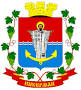 